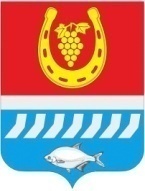 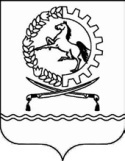 АДМИНИСТРАЦИЯ ЦИМЛЯНСКОГО РАЙОНА РАСПОРЯЖЕНИЕ __ .04.2024	№ ___	г. Цимлянск О создании рабочей группы по реализации проекта «Принятие решения о проведении  аукциона по продаже земельного участка  или аукциона на право заключения договора аренды земельного участка»С	целью	обеспечения	выполнения	показателей	и	мероприятий по реализации проекта «Эффективный регион» по Ростовской области:Сформировать	рабочую	группу	по	реализации	проекта«Принятие решения о проведении аукциона по продаже земельного участка или аукциона на право заключения договора аренды земельного участка» (далее – рабочая группа) в Администрации Цимлянского района.Утвердить  состав   рабочей   группы,  согласно приложению №  1.Утвердить  положение о  рабочей  группе  регионального  проекта «Эффективный регион», согласно приложению № 2.Членам рабочей группы при реализации проекта руководствоваться Методическими рекомендациями, предоставленными Региональным Центром Компетенций в сфере повышения производительности труда.Руководителю рабочей группы осуществлять контроль реализации этапов проекта по улучшению, оперативное управление планом по достижению целевого состояния, постановку задач ответственным по направлениям и контроль их выполнения, на регулярной основе (не реже 1 раза в неделю) докладывать о прогрессе реализации проекта.На период отсутствия ответственных лиц за реализацию проекта, ответственность несут лица, назначенные исполняющими обязанности соответствующими распоряжениями.Контроль за исполнением распоряжения возложить первого заместителя главы Администрации Цимлянского района Мельникову А.С.Глава АдминистрацииЦимлянского района	Е.Н.НочевкинаРаспоряжение вносит отделимущественных и земельныхотношений АдминистрацииЦимлянского районаПриложение № 1 к распоряжению Администрации Цимлянского района    от __  .04.2024  №__ Составрабочей группы по реализации проекта «Принятие решения о проведении аукциона по продаже земельного участка или аукциона на право заключения договора аренды земельного участка»Приложение № 2 к распоряжению Администрации Цимлянского района    от __.04.2024  № __ПОЛОЖЕНИЕ О РАБОЧЕЙ ГРУППЕ РЕГИОНАЛЬНОГО ПРОЕКТА«ЭФФЕКТИВНЫЙ РЕГИОН»Общие положения.Настоящее положение регламентирует деятельность рабочей группы по координации и контролю проекта в рамках программы «Эффективный регион».Рабочая группа является совещательным экспертно-консультативным органом по вопросам улучшения качества предоставления услуг.Рабочая группа осуществляет свою деятельность в соответствии с Конституцией Российской Федерации, федеральными законами, указами и распоряжениями Президента РФ, постановлениями и распоряжениями Правительства РФ, постановлениями и распоряжениями Администрации Цимлянского района, а также настоящим Положением. Рабочая группа состоит из руководителя рабочей группы, заместителя руководителя, и членов рабочей группы.Основная цельРабочая группа осуществляет свою деятельность в целях контроля за реализацией проекта, а также разработки предложений по результатам внедрения, направленных на улучшение качества предоставляемых услуг и удовлетворенности клиентов за счет повышения операционной эффективности.Основные функции рабочей группыДля достижения поставленной цели рабочая группа осуществляет следующие функции: Подготовка предложений по выполнению мероприятий, реализуемых в рамках реализуемого проекта. Обобщение и анализ данных выполнения мероприятий в рамках проекта. Оценка критериев качества внедрения проекта в организации. Соблюдение сроков подготовки документов в соответствии с дорожной картой проекта.Организация деятельности рабочей группыПерсональный состав рабочей группы утверждается распоряжением Администрации Цимлянского района.Возглавляет рабочую группу руководитель.Заседания рабочей группы проводятся еженедельно, с формированием Протокола заседания.Решения на заседании рабочей группы принимаются большинством голосов при условии присутствия на нем не менее половины состава.Руководитель рабочей группы (в его отсутствие–заместитель):- ведет заседание рабочей группы- определяет форму проведения заседания рабочей группы; - согласовывает состав приглашенных специалистов к участию в заседании;- выносит на согласование членов рабочей группы;- представляет рабочую группу во взаимодействии с третьими лицами.Каждый член рабочей группы может высказать особое мнение по рассматриваемому вопросу, которое излагается в письменном виде и прилагается к протоколу заседания, утвержденному руководителем рабочей группы.Каждый член рабочей группы извещается о планируемом заседании не позднее, чем за один день.Рабочая группа не реже 1 раза в месяц докладывает главе Администрации Цимлянского района итоги проделанной работы, о ходе реализации проекта по улучшению.Полномочия рабочей группы.Рабочая группа имеет право запрашивать и получать необходимую информацию по вопросам, относящимся к рабочей группе.Наряду с членами рабочей группы участие в ее заседаниях могут принимать лица, приглашенные для обсуждения отдельных вопросов повестки дня.5.3 Рабочая группа имеет право привлекать специалистов для выполнения экспертных функций, а также иных разработок и исследований, относящихся к компетенции рабочей группы.   Управляющий делами                                                                          А.В. КуликРуководитель рабочей группы:Изюмченко Ольга Сергеевна -заведующий отделом имущественных и земельных отношений Администрации Цимлянского района.Заместитель руководителя рабочей группы:Хвостова Елена Валентиновна-заместитель заведующего отделом имущественных и земельных отношений Администрации Цимлянского района.Члены рабочей группы:Шевелева Екатерина Алексеевна-ведущий специалист отдела имущественных и земельных отношений Администрации Цимлянского района;Члены рабочей группы:Гнездилова Ольга Александровна -старший инспектор отдела имущественных и земельных отношений Администрации Цимлянского района;Члены рабочей группы:Самохина Анна Вячеславовна-старший инспектор отдела имущественных и земельных отношений Администрации Цимлянского района.